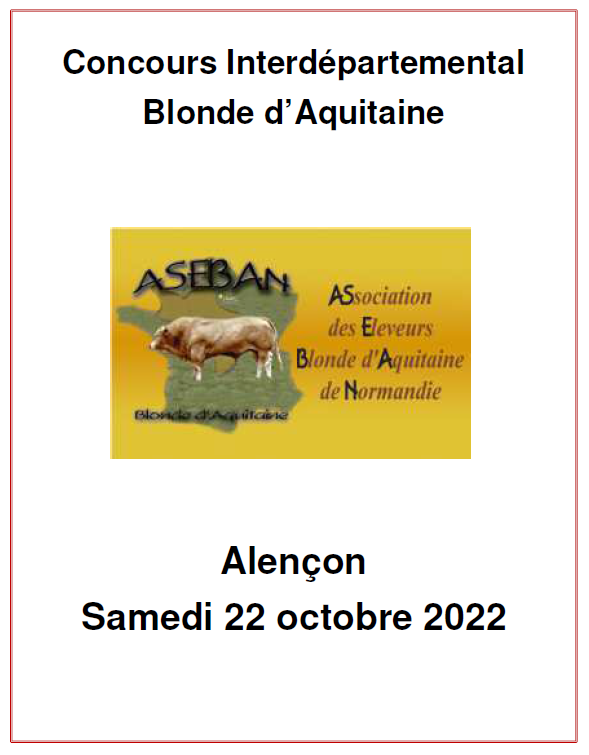 Élevages présentsJuges : Alban MEZANGE (53) et Louis LARDIERE (85)NOM DE L'ELEVEURADRESSECPCOMMUNEBAPTISTE CAILLOUEL1113 ROUTE DE MONTFORT27 520MONTS DU ROUMOIS (LES)EARL DE LA CARRIERE AUX LOUPS2 RUE DE LA PORTE D AUGE14 170SASSYEARL DE LA RECETTE3 RUE DU MOULIN77 830ECHOUBOULAINSEARL DES FONTAINES7 RUE DE L’AUMONE28 630FONTENAY SUR EUREEARL GIRARDLA MARTINERIE61 390TREMONTEARL RENARDLES BAROUDIERES61 290LE PAS ST L HOMERFRANCK CHARRIER11 VAUGELAN28 160BROUGAEC BERTRAND477 RUE DU MANOIR76 750ERNEMONT SUR BUCHYGAEC DE L'HOPITALL'HOPITAL14 410VALDALLIEREGAEC DEBONSLE LOGIS14 700NORON L'ABBAYEGAEC DEHAIL PERE ET FILSLA CAILLERIE61 170ST JULIEN SUR SARTHEGAEC DU HAUT MATRY107 RUE DE LA HERONNIERE27 160SAINTE MARIE D'ATTEZGAEC LORIN BOSSUYTVILLEPERDUE61 110ST GERMAIN DES GROISGAEC ROUX8 ROUTE D INCHEVILLE76 260PONTS ET MARAISREGIS GALERNE9 RUE JEAN LE BARON14 310VILLERS BOCAGESCEA DES VALLEESLE BOURG61 230RESENLIEUSCEA LUCASFERME DE L’AVENTURE76 390LE CAULE STE BEUVEPALMARÈS SectionsPALMARÈS SectionsPALMARÈS SectionsPALMARÈS SectionsPALMARÈS SectionsSection 1 A : Génisses de moins de 12 mois nées du 15/02/2022 au 20/03/20221TETROBELLE20/03/2022GAEC DEBONSSection 1 A : Génisses de moins de 12 mois nées du 15/02/2022 au 20/03/20222TOPAZE23/02/2022GAEC LORIN BOSSUYTSection 1 A : Génisses de moins de 12 mois nées du 15/02/2022 au 20/03/20223TAMARYS01/03/2022GAEC LORIN BOSSUYTSection 1 A : Génisses de moins de 12 mois nées du 15/02/2022 au 20/03/20224TAMARIS09/03/2022EARL RENARDSection 1 A : Génisses de moins de 12 mois nées du 15/02/2022 au 20/03/20225TEQUILA15/02/2022EARL DE LA CARRIERE AUX LOUPSSection 1 B : Génisses de moins de 12 mois nées du 03/12/2021 au 17/01/20221SMOOTHIE04/12/2021GAEC DU HAUT MATRYSection 1 B : Génisses de moins de 12 mois nées du 03/12/2021 au 17/01/20222SUMATRA03/12/2021SCEA DES VALLEESSection 1 B : Génisses de moins de 12 mois nées du 03/12/2021 au 17/01/20223TRINIDADE17/01/2022EARL GIRARDSection 1 C : Génisses de moins de 12 mois nées du 12/11/2021 au 27/11/20211SARRIETE14/11/2021EARL DE LA RECETTESection 1 C : Génisses de moins de 12 mois nées du 12/11/2021 au 27/11/20212SARRIETTE21/11/2021SCEA DES VALLEESSection 1 C : Génisses de moins de 12 mois nées du 12/11/2021 au 27/11/20213SCINTILLE27/11/2021EARL DE LA RECETTESection 1 C : Génisses de moins de 12 mois nées du 12/11/2021 au 27/11/20214SALSA12/11/2021EARL GIRARDSection 1 C : Génisses de moins de 12 mois nées du 12/11/2021 au 27/11/20215SAKALINE20/11/2021EARL GIRARDSection 1 D : Génisses de moins de 12 mois nées du 25/10/2021 au 11/11/20211SUZE10/11/2021EARL DE LA RECETTESection 1 D : Génisses de moins de 12 mois nées du 25/10/2021 au 11/11/20212SAXONNE11/11/2021GAEC BERTRANDSection 1 D : Génisses de moins de 12 mois nées du 25/10/2021 au 11/11/20213SOFIA25/10/2021EARL GIRARDSection 2 : Mâles de moins de 12 mois 1TRUMAN05/03/2022GAEC LORIN BOSSUYTSection 3 A : Génisses de 12 à 18 mois nées du 20/09/2021 au 30/09/20211SELENA20/09/2021FRANCK CHARRIERSection 3 A : Génisses de 12 à 18 mois nées du 20/09/2021 au 30/09/20212SIMEONA30/09/2021GAEC DEHAIL PERE ET FILSSection 3 B : Génisses de 12 à 18 mois nées du 03/04/2021 au 09/09/20211SORNA25/04/2021GAEC DEHAIL PERE ET FILSSection 3 B : Génisses de 12 à 18 mois nées du 03/04/2021 au 09/09/20212SIJOLIE09/09/2021GAEC DEBONSSection 3 C : Génisses de 12 à 18 mois nées du 20/02/2021 au 21/03/20211SALSA21/03/2021GAEC LORIN BOSSUYTSection 3 C : Génisses de 12 à 18 mois nées du 20/02/2021 au 21/03/20212SALOMEE20/02/2021SCEA LUCASSection 3 C : Génisses de 12 à 18 mois nées du 20/02/2021 au 21/03/20213STAR14/03/2021EARL RENARDSection 4 A : Mâles de 12 à 18 mois nés du 05/10/2021 au 06/10/20211SUPERMAN06/10/2021BAPTISTE CAILLOUELSection 4 A : Mâles de 12 à 18 mois nés du 05/10/2021 au 06/10/20212SESAME05/10/2021EARL RENARDSection 4 A : Mâles de 12 à 18 mois nés du 05/10/2021 au 06/10/20213SILVERADO06/10/2021GAEC DEHAIL PERE ET FILS / EARL DES FONTAINESSection 4 B : Mâles de 12 à 18 mois nés du 02/09/2021 au 08/09/20211SPLASH02/09/2021FRANCK CHARRIERSection 4 B : Mâles de 12 à 18 mois nés du 02/09/2021 au 08/09/20212SMILEY08/09/2021GAEC DU HAUT MATRYSection 4 C : Mâles de 12 à 18 mois nés du 09/06/2021 au 27/07/20211SPARTACUS09/06/2021GAEC DEBONSSection 4 C : Mâles de 12 à 18 mois nés du 09/06/2021 au 27/07/20212SAINFOIN27/07/2021FRANCK CHARRIERSection 5 : Génisses de 18 mois à 24 mois 1RHELMA26/11/2020GAEC DEHAIL PERE ET FILSSection 5 : Génisses de 18 mois à 24 mois 2RATATOUILL21/11/2020EARL DE LA CARRIERE AUX LOUPSSection 6 : Mâles de 18 à 20 mois 1SAFRAN03/04/2021BAPTISTE CAILLOUELSection 7 : Mâles de 20 à 24 mois 1SAM11/01/2021SCEA LUCASSection 8 : Génisses de 24 à 36 mois 1ROSITA03/07/2020GAEC DE L HOPITALSection 8 : Génisses de 24 à 36 mois 2ROUMANIE23/09/2020GAEC DU HAUT MATRYSection 9 : Vaches de moins de 4 ans 1PRALINE09/06/2019GAEC LORIN BOSSUYTSection 9 : Vaches de moins de 4 ans 2PALLICE09/05/2019GAEC LORIN BOSSUYTSection 9 : Vaches de moins de 4 ans 3PRINCESSE20/09/2019GAEC LORIN BOSSUYTSection 10 : Mâles de moins de 4 ans 1ROUSSEAU02/10/2020GAEC BERTRAND / SCEA LUCASSection 11 : Vaches plus de 4 ans 1NOUGATINE29/10/2017EARL DES FONTAINESSection 11 : Vaches plus de 4 ans 2MAUVE30/09/2016GAEC BERTRANDSection 12 : Mâles de plus de 4 ans 1MARCO26/08/2016EARL RENARDSection 12 : Mâles de plus de 4 ans 2NENUPHAR02/04/2017GAEC DE L’HOPITALSection 12 : Mâles de plus de 4 ans 3MIKO14/07/2016GAEC ROUXSection 13 : Vaches suitées 1NIMOISE01/12/2017GAEC LORIN BOSSUYTSection 13 : Vaches suitées TURQUOISE16/04/2022GAEC LORIN BOSSUYTSection 13 : Vaches suitées 2OCCASION15/03/2018REGIS GALERNESection 13 : Vaches suitées TRANSIT04/05/2022REGIS GALERNESection 13 : Vaches suitées 3OZONE02/12/2018GAEC LORIN BOSSUYTSection 13 : Vaches suitées TANZANIE15/08/2022GAEC LORIN BOSSUYTSection 13 : Vaches suitées 4MASCOTTE10/06/2016EARL RENARDSection 13 : Vaches suitées TORNADO16/05/2022EARL RENARDSection 13 : Vaches suitées 5NEPTUNE05/08/2017FRANCK CHARRIERSection 13 : Vaches suitées TERRE25/08/2022FRANCK CHARRIERPRIX DE CHAMPIONNAT ET PRIX SPECIAUXPRIX DE CHAMPIONNAT ET PRIX SPECIAUXPRIX DE CHAMPIONNAT ET PRIX SPECIAUXPRIX DE CHAMPIONNAT ET PRIX SPECIAUXPrix de la meilleurereproductriceNIMOISE01/12/2017GAEC LORIN BOSSUYTPrix du meilleur pointageSPARTACUS09/06/2021GAEC DEBONSPrix de synthèse viandeFemelleSUZE10/11/2021EARL DE LA RECETTEPrix de synthèse viandeMâleNENUPHAR02/04/2017GAEC DE L’HOPITALPrix de championnatFemelle JeuneSALSA21/03/2021GAEC LORIN BOSSUYTPrix de championnatFemelle EspoirROSITA03/07/2020GAEC DE L’HOPITALPrix de championnat Femelle AdulteNIMOISE01/12/2017GAEC LORIN BOSSUYTGrand Prix de championnat FemelleSALSAGAEC LORIN BOSSUYTGAEC LORIN BOSSUYTPrix de championnat MâleJeuneSAM11/01/2021SCEA LUCASPrix de championnat MâleAdulteMARCO26/08/2016EARL RENARDGrand Prix de championnat MâleSAMSCEA LUCASSCEA LUCASPrix d'élevageGAEC LORIN BOSSUYTGAEC LORIN BOSSUYTGAEC LORIN BOSSUYTTrophée ASEBANCalvados / Seine MaritimeCalvados / Seine MaritimeCalvados / Seine Maritime